Worship Service Today 8:30 AM – Holy Communion (BCP) 10:30 AM – Holy Eucharist Office Hours…. Monday to Thursday, 9:00 am to 4:00 pm, Friday 9:00 am to 1:00 pm.Please note the office will be closed Wednesday, August 3rd, 2016.Upper Gullies CLB Company… Is looking for donations of recyclables. If you have any that you would like to donate, please call Capt. Sandy Didham at 744-3746 to arrange for pick-up.  Sick Prayer List... For those who have loved one(s) on our sick prayer list, would you kindly contact the parish office to provide an update on his/her status, or to inform us if your loved one(s) no longer requires our prayers?  This information is greatly appreciated!   Gluten Free Hosts Available… If you require a gluten free host, please let one of the sides-persons know before the service; they can let the clergy know prior to Holy Communion.                                     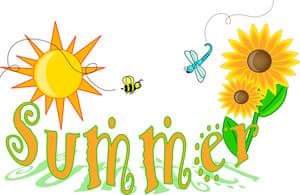 Financial Stewardship Update$ 3,179.00 was received through pre-authorized giving during the month of July 2016 and is included in the Table above. “Did you know that St Peter’s annual budget is over a Quarter Million Dollars.The Town of Conception Bay South will be hosting the NL Summer Games August 13th to 21st. It will be a very exciting week in our community. Over 1400 athletes will compete in 10 sports over the week.  As we enter the final stages of our planning and organizing we are still in need of volunteers to make the week a success. We need volunteers to help at the Athletes Village with supervision and security, at the Athletes Dining Hall supervising athletes during mean times and maintaining a clean and organized environment and we also need some courtesy drivers to drive mini vans as needed to do errands.  There are morning, afternoon and evening shifts available. If you have any time available throughout the week of August 13 - 21 we could really use your help. If you would like more information or you are ready to sign up you can call the Summer Games office at 284-3012, the Director of Volunteer Services at 685-4142 or email at volunteer.nlgamescbs2016@gmail.comON DUTY Today:                 Pentecost(11)Today:                 Pentecost(11)Next Sunday:             Pentecost (12)                Next Sunday:             Pentecost (12)                ON DUTY 8:30 AM 10:30 AM 8:30 AM 10:30 AM Sides-Persons:   Bill Lee  Beverley Lee     R. GregoryG. BonnellM. Bonnell    S. Morgan   S. Parsons      G. MorganK. MorganG. Coates       G. TaylorEucharistic Assistants: A. AnthonyD. MorganD. Morgan    K. PackServers’ Guild: Austen Scott D. ScottAltar  Guild:   Dora B., Marine MacD., Linda P.,  Daphne K., Alicia T  Dora B., Marine MacD., Linda P.,  Daphne K., Alicia TMargaret S. Joyce M. Amy A. Ruth C. Ruby T. Margaret S. Joyce M. Amy A. Ruth C. Ruby T. Weekly Offerings Received:(Week Ending 24/07/16)Weekly Budget Requirement:+ / (-):$ 2,087.30$ 3,289.19($1201.89) Total Offerings Received:(Year-To-Date)YTD Budget Requirement:+ / (-):$ 88,191.36$ 101,934.00($13,742.64) 